УКРАЇНА     ЧЕРНІГІВСЬКА МІСЬКА РАДА     ВИКОНАВЧИЙ КОМІТЕТ  Р І Ш Е Н Н ЯПро перерахування додаткового внескуміської ради у статутний капіталкомунального підприємстваЗгідно з підпунктом 1 пункту а статті 28 Закону України «Про місцеве самоврядування в Україні», на підставі пункту 3 частини 2 статті 71 Бюджетного кодексу України та на виконання рішення Чернігівської міської ради від 21 квітня 2017 року № 19/VII-17 «Про внесення змін і доповнень до рішення міської ради від 30 листопада 2016 року № 13/VII-23 “Про міський бюджет на 2017 рік” зі змінами і доповненнями (№ 14/VII-21, № 16/VII-20, № 18/VII-10)», виконавчий комітет міської ради вирішив:1. Головному розпоряднику бюджетних коштів – управлінню житлово-комунального господарства  міської ради (Куц Я. В.) перерахувати додатковий внесок міської ради у статутний капітал комунального підприємства «Чернігівводоканал» Чернігівської міської ради у сумі 19 680 724,00 грн. (дев’ятнадцять мільйонів шістсот вісімдесят тисяч сімсот двадцять чотири грн. 00 копійок) на розрахунковий рахунок підприємства № 26004300930431 в філію ЧОУ АТ «Ощадбанк» м. Чернігів,  МФО 353553,  код ЄДРПОУ 03358222.2. Фінансовому управлінню міської ради (Лисенко О. Ю.) здійснити фінансування зазначених вище видатків.  3. Контроль за виконанням цього рішення покласти на заступника міського голови Черненка А. В.Міський голова                                                                         В. А. Атрошенко Секретар міської ради                                                              В. Е. Бистров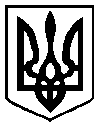 25 квітня 2017  року          м. Чернігів № 192